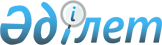 Об утверждении Программы адаптации некоторых отраслей экономики в переходный период в рамках вступления Казахстана во Всемирную торговую организацию на 2007-2008 годы
					
			Утративший силу
			
			
		
					Постановление Правительства Республики Казахстан от 23 декабря 2006 года N 1259. Утратило силу постановлением Правительства Республики Казахстан от 4 декабря 2007 года N 1170

      Сноска. Постановление Правительства РК от 23 декабря 2006 г. N 1259 утратило силу постановлением Правительства РК от 4 декабря 2007 г. N 1170 .       В целях реализации постановления Правительства Республики Казахстан от 31 марта 2006 года N 222 "О Сетевом графике исполнения Общенационального плана мероприятий по реализации Послания Президента Республики Казахстан народу Казахстана от 1 марта 2006 года и Программы Правительства Республики Казахстан на 2006-2008 годы" Правительство Республики Казахстан ПОСТАНОВЛЯЕТ: 

      1. Утвердить прилагаемую Программу адаптации некоторых отраслей экономики в переходный период в рамках вступления Казахстана во Всемирную торговую организацию на 2007-2008 годы (далее - Программа). 

      2. Центральным органам:       обеспечить надлежащее и своевременное выполнение мероприятий, предусмотренных Программой;       ежегодно, к 10 июля и 10 декабря, представлять в Министерство индустрии и торговли Республики Казахстан информацию о ходе реализации Программы. 

      3. Министерству индустрии и торговли Республики Казахстан ежегодно, к 20 июля и 20 декабря, представлять в Правительство Республики Казахстан сводную информацию о ходе реализации Программы. 

      4. Контроль и координацию обеспечения выполнения настоящей Программы возложить на Министерство индустрии и торговли Республики Казахстан. 

      5. Настоящее постановление вводится в действие со дня подписания.     Премьер-Министр Республики Казахстан 

Утверждена         постановлением Правительства Республики Казахстан    от 23 декабря 2006 года N 1259  

Программа  адаптации некоторых отраслей экономики в переходный период в  рамках вступления Республики Казахстан  во Всемирную торговую организацию  на 2007-2008 годы  Содержание 1.      Паспорт Программы 2.      Введение 3.      Анализ современного состояния 3.1.     Процедура вступления во Всемирную торговую организацию 3.2.     Сельскохозяйственная политика 3.2.1 .  Основные требования Всемирной торговой организации 3.2.2 .  Текущее состояние сельского хозяйства Республики          Казахстан и его техническая обеспеченность 3.3.     Санитарные и фитосанитарные меры 3.4.     Система технического регулирования 3.5.     Легкая промышленность 3.6.     Деревообрабатывающая промышленность 3.6.1 .  Древесина 3.6.2 .  Бумага 3.7 .    Фармацевтическая и медицинская промышленности 4.      Цели и задачи Программы 5.      Основные направления и механизм реализации Программы 6.      Необходимые ресурсы и источники финансирования Программы 7.      Ожидаемые результаты от реализации Программы 8.      План мероприятий по реализации Программы адаптации некоторых         отраслей экономики в переходный период в рамках вступления         Республики Казахстан во Всемирную торговую организацию на         2007-2008 годы.  

1. Паспорт Программы Наименование       Программа адаптации некоторых отраслей Программы         экономики в переходный период в рамках                      вступления Республики Казахстан во Всемирную                      торговую организацию на 2007-2008 годы Основание для      1. Стратегия индустриально-инновационного разработки         развития Республики Казахстана на Программы          2003-2015 годы, утвержденная Указом Президента                      Республики Казахстан от 17 мая 2003 года N 1096                      2. Пункт 24 Сетевого графика исполнения                      Общенационального плана мероприятий по                      реализации Послания Президента Республики                      Казахстан народу Казахстана от 1 марта 2006 года                      "Стратегия вхождения Казахстана в число                      пятидесяти наиболее конкурентоспособных стран                      мира" и Программы Правительства Республики                      Казахстан на 2006-2008 годы, утвержденного                      постановлением Правительства Республики                      Казахстан от 31 марта 2006 года N 222 Разработчик        Министерство индустрии и торговли Программы         Республики Казахстан Цель Программы     Целью Программы является обеспечение                      условий для повышения конкурентоспособности                      некоторых отраслей экономики в переходный                      период присоединения Казахстана к                      Всемирной торговой организации Задачи Программы   индустриализация отраслей                      агропромышленного комплекса;                      развитие обслуживающей инфраструктуры и                      систем оценки безопасности и качества                      продукции;                      развитие национальных конкурентных                      преимуществ агропромышленного комплекса                      через обеспечение безопасности продукции;                      дальнейшее повышение конкурентоспособности                      отечественном продукции через внедрение                      международных стандартов качества;                      формирование эффективных условий для                      развития некоторых перерабатывающих                      отраслей экономики Необходимые        Не требуются ресурсы и источники финансирования Программы Сроки реализации   2007-2008 годы Программы Ожидаемые          Реализация Программы будет способствовать результаты от      созданию реальных условий для адаптации реализации         некоторых отраслей экономики в переходный Программы          период в рамках вступления Республики                      Казахстан во Всемирную торговую                      организацию через:                      обеспечение безопасности и качества                      продукции в соответствии с международными                      требованиями;                      приведение национального законодательства                      Республики Казахстан в соответствие с нормами                      Всемирной торговой организации;                      развитие сельскохозяйственной инфраструктуры;                      развитие ветеринарных услуг и услуг                      по карантину растений;                      развитие отраслей легкой,                      деревообрабатывающей и фармацевтической                      промышленности  

2. Введение       Программа адаптации некоторых отраслей экономики в переходный период в рамках вступления Республики Казахстан во Всемирную торговую организацию на 2007-2008 годы (далее - Программа) разработана в соответствии со/с:       Стратегией индустриально-инновационного развития Республики Казахстан на 2003-2015 годы, утвержденной Указом Президента Республики Казахстан от 17 мая 2003 года N 1096;       Пунктом 24 Сетевого графика исполнения Общенационального плана мероприятий по реализации Послания Президента Республики Казахстан народу Казахстана от 1 марта 2006 года "Стратегия вхождения Казахстана в число пятидесяти наиболее конкурентоспособных стран мира" и Программы Правительства Республики Казахстан на 2006-2008 годы, утвержденного постановлением Правительства Республики Казахстан от 31 марта 2006 года N 222.       Вступление во Всемирную торговую организацию (далее - ВТО) является для Казахстана актуальной необходимостью, так как Казахстан является страной с относительно небольшим внутренним рынком. Поэтому республике необходимо искать источники экономического роста в продвижении своих товаров и услуг на внешние рынки, что предполагает развитие многосторонней внешней торговли, в том числе в рамках ВТО.       Участие Казахстана в ВТО будет способствовать как дальнейшей либерализации внутреннего рынка, так и более широкому продвижению отечественной продукции на внешние рынки, увеличению притока иностранных инвестиций, в которых остро нуждается обрабатывающая промышленность, особенно предприятия инновационного направления.       После присоединения Казахстана все страны-члены ВТО будут обязаны распространить на Казахстан действие режима наибольшего благоприятствования, то есть доступ на рынки на равных условиях. Это касается как таможенных тарифов, так и условий доступа на рынки услуг.       Учитывая, что сегодня ВТО включает в себя 149 стран, в рамках которых осуществляется свыше 95 % мировой торговли, Казахстан получит более благоприятные условия торговли с абсолютным большинством своих торговых партнеров.       Необходимость разработки данной Программы отмечена в Послании Главы государства народу Республики Казахстан "Стратегия вхождения Казахстана в число 50-ти наиболее конкурентоспособных стран мира" от 1 марта 2006 года, в соответствии с которым указано: "Разработать и реализовать в рамках вступления в ВТО специальную экономическую "программу адаптации", которая позволит поддержать некоторые отрасли нашей экономики в переходный период, особенно сельское хозяйство, развивая переработку сырья".  

3. Анализ современного состояния  3.1. Процедура вступления во Всемирную торговую организацию       ВТО представляет собой законодательную и институциональную основу современной международной торговой системы, механизм многостороннего согласования и регулирования политики стран ее членов в области торговли товарами и услугами, урегулирования торговых споров и разработки стандартной внешнеторговой документации.       ВТО образована в 1995 году на основе Марракешского соглашения, подписанного в апреле 1994 года по итогам Уругвайского раунда многосторонних переговоров в рамках Генерального Соглашения о тарифах и торговле (ГАТТ). Соглашение о создании ВТО содержит 29 правовых документов и 25 министерских деклараций, определяющих права и обязанности стран в рамках многосторонней торговой системы, которые включают основные положения, достигнутые в многолетний период переговоров по ГАТТ.       Наиболее важными принципами ВТО следует назвать следующие:       торговля без дискриминации;       принцип национального режима;       транспарентность торговли (ее предсказуемость).       Принцип торговли без дискриминации отражен в понятии "режим наибольшего благоприятствования", изложенном в статье 1 ГАТТ. Режим наибольшего благоприятствования подразумевает, что члены ВТО обязаны предоставлять продукции какой-либо страны - члена этой организации режим, который будет не менее благоприятным, чем режим, предоставляемый товарам другой страны-члена. Таким образом, ни одна страна не должна предоставлять особых торговых преимуществ, применять дискриминационных мер по отношению к какой-либо другой стране; все страны находятся в одинаковом положении, то есть идея этого принципа состоит в том, чтобы создать равные условия, при которых все страны могут конкурировать на честной основе.       Кроме того, правила ВТО предусматривают, что страна должна предоставлять национальный режим импортным товарам из стран - членов ВТО. Понятие "национальный режим" предполагает следующее требование: как только импортные товары попали на рынок, они должны оказаться в равных условиях с эквивалентными товарами отечественного производства. Смысл этого понятия заключается в том, что правительства не должны создавать более благоприятные условия отечественным производителям по сравнению с иностранными компаниями или оказывать предпочтение какому-либо иностранному поставщику, выделяя его из числа других.       Транспарентность (прозрачность, предсказуемость) международной торговли достигается за счет того, что страны - члены ВТО обязаны на регулярной основе передавать в Секретариат ВТО информацию об изменении ее внешнеторгового режима - экспортных и импортных пошлин, стандартов, а также прочих правил и ограничений. Таким образом, согласно этому принципу, международная торговля должна стать более предсказуемой и тем самым способствовать экономическому развитию и снижению нестабильности во внешнеэкономических отношениях между странами.       Одним из основных документов, предоставляемых страной, желающей вступить в ВТО (далее - страна-наблюдатель), является Меморандум о внешнеторговом режиме, который с высокой степенью детализации определяет правовую основу, законодательные акты и политическое выполнение этих правил в торговле страны-наблюдателя.       На этапе вопросов и ответов, который следует за подачей Меморандума о внешнеторговом режиме, страна-наблюдатель обязана ответить на большое количество вопросов по всем аспектам ее внешнеторгового режима. Эти вопросы могут касаться различных тем: от общих справок о внутреннем инвестиционном режиме и программах приватизации до подробнейших вопросов о специфике правового применения правил защиты интеллектуальной собственности и использования акцизных налогов. На основе вопросов, заданных членами Рабочей группы по вступлению страны-наблюдателя в ВТО (далее - Рабочая группа), в состав которой могут входить любые страны-члены ВТО, исходя из их коммерческих интересов, страна-наблюдатель, как правило, вносит изменения в свое национальное законодательство.       Следующим этапом обсуждения внешнеторгового режима страны-наблюдателя является формирование проекта Доклада Рабочей группы. После его рассмотрения и внесения изменений данный Доклад принимается Рабочей группой и передается одновременно с протоколом о присоединении и графиком обязательств в Генеральный совет ВТО на утверждение.       Таким образом, присоединение к ВТО - это в первую очередь переговорный процесс.       Страна должна присоединиться "на условиях, согласованных с существующими членами". В истории не было ни одного одинакового процесса присоединения к ВТО. Результатом любого процесса присоединения становится уникальный набор обязательств. Окончательные условия, на которых страна присоединяется к ВТО, являются синтезом коммерческих интересов существующих членов и готовностью страны-наблюдателя предоставить торговые уступки.       Можно выделить два краеугольных камня системы ВТО:       правила и обязательства, уже заключенные в соглашениях ГАТТ и ВТО;       обязательства, принятые в ходе переговоров между страной-наблюдателем и существующими членами, как на двусторонней, так и на многосторонней основе.       И хотя правила, содержащиеся в текстах юридических соглашений, одинаковы для всех членов, обязательства отдельных членов, тем не менее, различаются между собой. Это происходит потому, что масштаб и глубина обязательств, принимаемых на себя присоединяющейся страной, определяются в ходе процесса присоединения.       Из стран СНГ три страны - Кыргызстан, Грузия и Молдова - стали полноправными членами ВТО и находятся в стадии переходного периода.       Республика Казахстан подала официальную заявку в Секретариат ВТО в 1996 году. В феврале 1996 года Казахстану присвоен статус страны-наблюдателя в ВТО. Одновременно с этим была создана Рабочая группа по вступлению Казахстана в ВТО.       В состав Рабочей группы по вступлению Казахстана в ВТО входят 39 стран-членов ВТО:       Кыргызстан, Грузия, Пакистан, Турция, Китай, Корея, Оман, Япония, Куба, Мексика, Норвегия, Гондурас, Соединенные Штаты Америки, Европейский Союз, Австралия, Канада, Швейцария, Бразилия, Доминиканская Республика, Малайзия, Египет, Болгария, Индия, Монголия, Парагвай, Израиль, Колумбия, Индонезия, Армения, Новая Зеландия, Молдова, Тайвань, Таиланд, Сальвадор, Хорватия, Ямайка, Шри-Ланка, Панама и Гватемала.       В 2003 году Казахстан завершил информационный период процесса вступления и вступил в активную фазу переговорного процесса со странами - членами Рабочей группы по определению условий членства в ВТО.       Переговоры ведутся на многостороннем и двустороннем уровнях по четырем ключевым направлениям:       1. Многосторонние переговоры по системным вопросам. В рамках этих переговоров страны-члены ВТО анализируют экономический и внешнеторговый режим нашей страны и дают рекомендации по приведению законодательства Казахстана в соответствие с нормами ВТО.       2. Многосторонние переговоры по сельскому хозяйству. На этих переговорах страны-члены ВТО анализируют виды и объем государственной поддержки сельскохозяйственному сектору.       3. Двусторонние переговоры по доступу на рынок товаров. Здесь согласовываются максимальные уровни таможенных пошлин, применяемые Казахстаном на импортируемые сельскохозяйственные и промышленные товары из стран-членов ВТО.       4. Двусторонние переговоры по доступу на рынок услуг. В ходе данных переговоров Казахстан принимает обязательства по условиям доступа иностранных компаний на казахстанский рынок услуг, к примеру, таких, как финансовые, строительные, телекоммуникационные услуги.       Следует отметить, что возможные социально-экономические последствия присоединения Казахстана к ВТО не являются равно выгодными для субъектов хозяйствования в различных отраслях экономики. Для значительной части отечественных предприятий, выпускающих неконкурентоспособную продукцию, вступление страны в ВТО означает неизбежность выбора: или модернизация производства или его свертывание. Если предприятие хочет работать, оно вынуждено будет научиться выпускать конкурентную продукцию.       Для преобразований нужны время, средства, желание и умение, а также - на определенный переходный период - государственные меры защиты внутреннего рынка и тех производителей, которые не подготовлены к резким переменам на этом рынке. А они будут для многих участников рынка не менее резкими, чем во времена "шоковой терапии".       В связи с этим в настоящее время Казахстаном в переговорном процессе ставятся следующие условия:       увеличение срока выполнения обязательств;       получение более высоких или более низких порогов по определенным обязательствам в зависимости от конкретных соглашений;       предоставление права на реализацию гибкого подхода к выполнению обязательств и процедур;       внесение в протокол положения "о стремлении сделать все возможное", что дает некоторую свободу для смягчения режима выполнения принятых обязательств.       Вместе с тем, следует подчеркнуть, что в последние годы в процессе переговоров о присоединении страны - члены ВТО не позволяют получать странам СНГ особых условий (например, в форме предоставления более длительных переходных периодов), объясняя это тем, что выполнение соглашений ВТО само по себе является важным элементом перехода к рыночной экономике.       Казахстан уже давно "живет в режиме ВТО".       Средний импортный тариф Казахстана сегодня составляет 7,9 % - по всем товарам, 12,4 % - по сельскохозяйственным товарам и 6,7 % - по промышленным товарам.       Это не сильно отличается от уровня тарифной защиты стран-членов ВТО. К примеру, импортный тариф Канады находится на уровне 7,7 % на сельскохозяйственные и 5,7 % на промышленные товары; США - 10,9 % на сельскохозяйственные и 4 % на промышленные товары; ЕС - 15,7 % и 4 %, соответственно. Таким образом, казахстанский рынок претерпел чрезмерную либерализацию в отношении как импорта, так и экспорта.  

3.2. Сельскохозяйственная политика  3.2.1. Основные требования Всемирной торговой организации       Для либерализации торговли агропродовольственной продукцией участниками ВТО было подписано специальное Соглашение по сельскому хозяйству. Необходимость такого соглашения была вызвана тем, что в ряде развитых стран (странах ЕС, Японии, Норвегии, Швейцарии и Южной Корее) уровень поддержки отечественных сельскохозяйственных товаропроизводителей был очень высок и это препятствовало проникновению на их рынки товаров из других стран.       Инициаторами реформ международной сельскохозяйственной торговли выступили страны Кернской группы, в которую входят Аргентина, Канада, Новая Зеландия, Бразилия и ряд других. Основным аргументом в пользу реформирования было выдвинуто то, что значительные субсидии аграрного сектора в развитых странах приводят к огромным экономическим потерям (перепроизводству сельскохозяйственной продукции) и препятствуют развитию справедливой конкуренции. Поэтому Соглашение по сельскому хозяйству было призвано в конечном итоге ограничить меры, стимулирующие производство и искажающие торговлю, и таким образом постепенно позволить глобальному агропродовольственному рынку функционировать в соответствии с сигналами рынка, а не по правилам конкуренции субсидий.       Обязательства, принимаемые в области сельского хозяйства, являются наиболее трудными элементами переговоров о присоединении к ВТО. В Соглашении по сельскому хозяйству имеются три основных аспекта: внутренняя поддержка, доступ на рынок и экспортные субсидии. Страна-наблюдатель должна представить предложения по всем этим вопросам.       Внутренняя поддержка. Все меры поддержки, предоставляемые сельскохозяйственным производителям, должны быть перечислены в соответствии с системой классификации Соглашения, измерены в денежных единицах и рассчитаны за трехлетний период. Если меры, рассматриваемые в ВТО как "стимулирующие производство" и "искажающие торговлю", использовались сверх пороговых величин, то страна-наблюдатель должна взять на себя обязательства по их постепенному ежегодному сокращению в течение установленного имплементационного периода, обычно речь идет о шестилетнем периоде.       Доступ на рынок. Страна-наблюдатель должна перевести нетарифные барьеры в тарифные эквиваленты, связать эти тарифные ставки на верхнем уровне и потом сократить эти ставки посредством постепенного ежегодного уменьшения в течение установленного имплементационного периода.       Экспортные субсидии. Страна-наблюдатель должна взять на себя обязательство либо не использовать экспортные субсидии с момента присоединения, либо оценить имеющиеся экспортные субсидии в денежном выражении и принять обязательства по их ежегодному сокращению в течение имплементационного периода.       Соглашение по сельскому хозяйству обязывает страны классифицировать их внутренние меры поддержки сельского хозяйства в соответствии с одной из четырех категорий. Эти категории на языке ВТО называют "корзинами".       Совокупная мера поддержки (или "желтая корзина"). Мероприятия аграрной политики этой корзины считаются стимулирующими производство и, следовательно, искажающими торговлю. Меры, которые здесь указываются, должны быть разделены на две категории: поддержка, направленная на развитие производства, и поддержка, отделенная от производства. В Соглашении по сельскому хозяйству нет точного определения того, какие меры государственной поддержки следует отнести к "желтой корзине". В целом же можно заключить, что к ней относятся все меры, не подпадающие под другие три категории, которые будут перечислены ниже. Кроме того, "желтая корзина" также включает в себя так называемый потерянный доход государства, то есть освобождение сельскохозяйственных производителей от налогов и от возврата предоставленных государством кредитов.       Прямые выплаты в рамках программ сокращения производства (или "голубая корзина"). В Соглашении говорится, что эти выплаты не должны подвергаться обязательному сокращению, если они основываются на фиксированных площадях и урожаях, а в животноводстве - если они осуществляются на фиксированном поголовье скота. Эта категория была принята как компромисс для Европейского Союза, чтобы компенсационные выплаты, согласованные в рамках реформ 1992 года единой сельскохозяйственной политики, могли считаться не противоречащими правилам ВТО и позволили бы ЕС ратифицировать Соглашение по сельскому хозяйству.       Меры, освобожденные от обязательств по сокращению (или "зеленая корзина"). Меры, которые не оказывают или оказывают минимальное искажающее воздействие на торговлю или производство и предоставляются в рамках государственных программ, не предполагающих трансфертов потребителям и поддержки производителей, стимулирующих наращивание производства, могут быть включены в категорию "зеленая корзина". К ним относятся развитие консалтинга на селе, профилактика заражений и борьба с вредителями, программы пенсионного обеспечения, страхования урожаев и пр. Меры "зеленой корзины" освобождаются от обязательств по сокращению.       Специальный и дифференцированный режим. В тексте Соглашения по сельскому хозяйству говорится, что государственные меры поддержки, прямые или косвенные, способствующие развитию сельского хозяйства или сельской местности, являются неотделимой частью программ развития развивающихся стран. При этом инвестиционные субсидии и дотации на приобретение материально-технических ресурсов, которые обычно предоставляются сельскохозяйственным товаропроизводителям развивающихся стран, должны быть освобождены от обязательств по сокращению. Поэтому подобные меры могут использоваться без ограничений сверху теми странами, которые включили меры специального и дифференцированного режима в перечень своих обязательств.       Таким образом, правила ВТО требуют обязательного сокращения только определенных мер государственной аграрной политики, которые оказывают негативное воздействие на эффективность международной торговли, тогда как в запасе у государств остается довольно широкий спектр прочих мероприятий по поддержке аграрного сектора.       Страна-наблюдатель может выбрать один из двух подходов:       1) попытаться отнести как можно больше мер в категории, освобожденные от обязательств по сокращению (в "зеленую корзину", "голубую корзину" или специального и дифференцированного режима);       2) классифицировать как можно больше мер в категорию СМП ("желтую корзину"), максимально увеличив ее размер, с тем, чтобы финальный сокращенный уровень поддержки был достаточным для поддержки сельхозтоваропроизводителей.       Страны СНГ избрали разные подходы для решения этой проблемы.       Страны, присоединившиеся к ВТО - Грузия и Кыргызстан - выбрали первую стратегию, тогда как Молдова - вторую.       Остальные страны, которые находятся в переговорном процессе - Беларусь, Казахстан и Россия - также пытаются как можно больше мер включить в "желтую корзину".  

3.2.2. Текущее состояние сельского хозяйства  Республики Казахстан и его техническая обеспеченность       Развитие агропромышленного комплекса республики за последние годы стабилизировалось. Наблюдаются позитивные сдвиги в увеличении производства сельскохозяйственной продукции и продуктов ее переработки. Снижается уровень импорта продовольствия, растет оснащенность оборудованием и сельхозтехникой.       В условиях либерализированной экономики в рамках мировой системы производства и торговли сельскохозяйственной продукцией приоритетное значение приобретают национальные конкурентные преимущества и их развитие. Обеспечение конкурентоспособности аграрного сектора предполагает его устойчивое развитие, основанное на индустриализации аграрного производства и росте его эффективности по основным видам продукции АПК.       Новое качество аграрной сферы предполагает расширение содержания агропродовольственной политики с ростом в ней торговой составляющей, переход к маркетинговой стратегии сельхозпроизводства и активизацию экспорта в страны ближнего и дальнего зарубежья.       Необходимо отметить, что устойчивость аграрного производства - основа продовольственной безопасности и социальной стабильности страны.       Динамика производства сельскохозяйственной продукции показывает устойчивую тенденцию роста за последние три года. Так, в 2006 году объем валовой продукции сельского хозяйства в целом по республике составил в текущих ценах 850,8 млрд. тенге, что больше 2005 года в реальном выражении на 11,5 % и на 21,7 % больше показателей 2004 года (698,8 млрд. тенге).       Продукция растениеводства в 2006 году составила 429,9 млрд. тенге (рост на 7,5 % по сравнению с 2005 годом и на 9,8 % больше по сравнению с 2004 годом), продукция животноводства - 376,7 млрд. тенге (увеличение на 3,7 % (2005 год) и на 12,5 % в сравнении с 2004 годом).       В 2005 году валовой сбор зерна в весе после доработки составил 13,5 млн. тонн, что на 9,4 % выше уровня 2004 года. Значительное увеличение урожая зерновых достигнуто в Костанайской (на 47,8 %), Северо-Казахстанской (на 25,5 %), Акмолинской (на 19,8 %) областях.       В 2006 году по сравнению с 2005 годом во всех категориях хозяйств достигнут рост поголовья крупного рогатого скота на 5,3 % (5943,1 тыс. голов), овец и коз - на 6,3 % (16073,6 тыс. голов), свиней - на 1,7 % (1535,5 тыс. голов), лошадей - на 4,4 % (1282,4 тыс. голов), верблюдов - на 5,3 % (139,1 тыс. голов) и птицы - на 8,8 % (30361,0 тыс. голов). В 2006 году по сравнению с 2005 годом отмечен рост производства молока во всех областях, мяса - во всех областях, кроме Мангистауской области.       Растениеводство       Посев яровых зерновых культур в 2006 году по данным Агентства Республики Казахстан по статистике составил 14,1 млн. га, что соответствует уровню 2005 года (14,1 млн. га), в т.ч. основной зерновой культуры - яровой пшеницы посеяно на площади 11,7 млн. га, ячменя - 1,8 млн. га.       Посевы кукурузы на зерно в 2006 году сократились по сравнению с 2005 годом на 12,7 тыс. га, при этом площадь посева риса увеличилась на 2.4 тыс. га.       В 2006 году произошло увеличение посевных площадей масличных культур - всего посеяно 758,0 тыс. га, в том числе подсолнечника - 495,9 тыс. га, сои - 47,0 тыс. га, сафлора - 81,9 тыс. га и рапса - 123,9 тыс. га.       Уменьшились площади под сахарную свеклу. В целом по республике в 2006 году ее посевы в сравнении с 2005 годом (19,2 тыс. га) уменьшились на 4,6 тыс. га, в том числе в Алматинской области посеяно на 14,2 тыс. га, в Жамбылской - на 0,4 тыс. га.       В 2006 году хлопчатника посеяно 200,2 тыс. га, в том числе в Южно-Казахстанской области - 200,2 тыс. га.       По предварительным данным, в 2006 году зерновые культуры скошены и обмолочены на площади 14,2 млн. га. Валовый сбор зерна составил 18,5 млн. тонн зерна (в бункерном весе), при средней урожайности 13,0 ц/га, что выше уровня 2005 года на 1,7 ц/га.       Также в 2006 году по республике собрано 2,3 млн. тонн картофеля и 2,1 млн. тонн овощей, 383,3 тыс. тонн сахарной свеклы, 455,5 тыс. тонн хлопка-сырца.       Меры государственной поддержки позволили в семеноводстве провести экспертизу посевных качеств всего объема семенного материала, привести в соответствие с потребностями объемы производства и реализации элитных семян (54-58 тыс. тонн в год).       Доля высеваемых кондиционных семян увеличилась с 53 % в 2001 году до 99,5 % в 2006 году, при этом доля семян 1-2 классов выросла до 72 %, а высоких репродукций до 87 %.       В области переработки растениеводческой продукции в 2005 году в сравнении с аналогичным периодом 2004 года увеличилось производство:       соков фруктовых и овощных - с 77 297,2 тыс. литров до 100 052,7 тыс. литров (на       29,4 %),       консервов овощных - с 2 469 тонн до 3 383 тонн (на 37,0 %),       консервов томатных - с 8 636 тонн до 9 772 тонн (на 13,2 %),       муки - с 2 126 574 тонн до 2 607 105 тонн (на 22,6 %),       крупы - с 28 802 тонн до 33 160 тонн (на 15,1 %),       макаронных изделий - с 79 228 тонн до 83 199 тонн (5,0 %),       шоколада - с 51 932 тонн до 69 438 тонн (на 33,7 %),       кофе и чая - с 17 243 тонн до 19 266 тонн (на 11,7 %).       На 1 января 2006 года в республике насчитывалось около 134,2 тыс. гусеничных и колесных тракторов, 44,5 тыс. зерноуборочных комбайнов, 15,1 тыс. жаток, 90,4 тыс. сеялок.       При этом ежегодная расчетная потребность в обновлении основных видов сельскохозяйственных машин составляет:       колесно-пропашных тракторов - 7-8 тыс. ед.,       зерноуборочных комбайнов - 4 тыс. ед.,       сеялок - 0,8-1,0 тыс. ед.,       жаток - 0,6-0,8 тыс. ед.       В настоящее время ежегодно приобретается около 3 тыс. ед. сельскохозяйственной техники, что является недостаточным.       Для полного обновления машинно-тракторного парка в республике с учетом выбытия основных сельскохозяйственных машин требуется 10-12 лет.       Животноводство       По состоянию на 1 января 2006 года численность крупного рогатого скота составила 5440,2 тыс. голов или возросла против уровня прошлого года на 4,5 %, соответственно, овец и коз - 14274,8 тыс. голов или на 6,5 %, лошадей - 1160,0 тыс. голов или на 3,5 %, верблюдов - 129,5 тыс. голов или на 3,0 %, свиней - 1313,3 тыс. голов или на 1,6 % и птицы - 26352,4 тыс. голов или на 2,8 %. Производство мяса в живом весе составило 1372,9 тыс. тонн или возросло на 4,2 % соответственно молока коровьего - 4712,7 тыс. тонн или на 4,3 %, яиц - 2514,7 млн. шт. или на 8,5 % и шерсти - 29,2 тыс. тонн или на 7 %.       На позитивные сдвиги в животноводстве определенное влияние оказывает селекционно-племенная работа. В результате оказываемой со стороны государства целенаправленной поддержки ситуация в племенном животноводстве стабилизировалась, значительно расширилась племенная сеть.       По состоянию на 1 января 2006 года насчитывается 441 субъектов в области племенного животноводства. Из них выращиванием и реализацией племенного молодняка сельскохозяйственных животных занято 416 хозяйствующих субъектов, из которых 65 имеют статус племенного завода и 351 - статус племенного хозяйства. Производством и реализацией семени производителей сельскохозяйственных животных занимаются 25 субъектов в области племенного животноводства, в том числе 2 племенных и 23 дистрибьютерных центра.       В регионах республики определенная работа проводится по качественному совершенствованию стада животных путем искусственного осеменения коров семенем производителей улучшающих пород отечественной и зарубежной селекции. Охват маточного поголовья искусственным осеменением, а также пунктов искусственного осеменения увеличивается. В настоящее время функционируют 2 племенных и 23 дистрибьютерных центров по искусственному осеменению животных, которыми обслуживается 2269 пункта по искусственному осеменения коров и телок. За 11 месяцев 2006 года число пунктов искусственного осеменения маточного контингента крупного рогатого скота увеличилось в сравнении с аналогичным периодом прошлого года на 159 единиц.       В области переработки животноводческой продукции в 2005 году в сравнении с 2004 годом увеличилось производство: консервов мясных и мясорастительных - с 26 893 тонн до 28 674 тонн (на 6,6 %), молока обработанного жидкого и сливок - с 154 412 тонн до 174 672 тонн (на 13,1 %), масла сливочного - с 13 040 тонн до 18 374 тонн (на 40,9 %).       В сфере производства животноводческой продукции крупные государственные животноводческие комплексы на промышленной основе заменили десятки тысяч фермерских и личных хозяйств, что практически разрушило средне и крупно-товарное производство и снизило качество.       Механизированное производство животноводческой продукции применяется только в специализированных средне- и крупно-товарных хозяйствах и имеют следующие проблемы:       использование примитивных экстенсивных технологий;       отсутствие специализированных машин и технологического оборудования, мини оборудования для крестьянских хозяйств;       низкий уровень технологии заготовки кормов и животноводческой продукции.       Замедленное развитие агропромышленного комплекса кроется в технической и технологической отсталости предприятий по переработке и хранению сельскохозяйственного сырья и продукции.       Коэффициент использования мощностей перерабатывающих предприятий составляет:       по растительному маслу - 67,4,       по зерновым культурам - 40,6,       по молоку - 25.       по мясу - 15,8.       по плодам и овощам - 15,8.       Основной целью технического оснащения субъектов агропромышленного комплекса является обеспечение передовых и перспективных технологий сельскохозяйственного производства соответствующими сельскохозяйственными машинами и технологическим оборудованием.       В этой связи, техническая политика в области сельскохозяйственного машиностроения направлена на осуществление следующих задач:       формирование и реализацию государственной программы технического перевооружения агропромышленного комплекса, обеспечивающей перспективные зональные технологии по производству, переработке, хранению растениеводческой и животноводческой продукции необходимым количеством и комплексом современных высокоэффективных, конкурентоспособных машин, адаптированных к почвенно-климатическим условиям сельскохозяйственных регионов страны;       утверждение комплекса первоочередных мер по обновлению, сохранению и поддержанию работоспособности существующего парка машин;       развитие производства современных высокоэффективных, конкурентоспособных машин, адаптированных к почвенно-климатическим условиям сельскохозяйственных регионов страны.       Основные проблемы:       высокий износ сельскохозяйственной техники и технологического оборудования;       низкая продуктивность производства вследствие нарушения технологий, снижения плодородности сельскохозяйственных угодий, сокращение племенного фонда сельскохозяйственных животных и т.д.;       крайне недостаточный объем оборотных средств и нехватка адекватного стартового капитала;       высокие транспортные расходы при доставке товаров на рынки сбыта;       несоответствие сельскохозяйственной продукции международным стандартам;       преобладание мелкотоварного производства в животноводстве. Более 80 % поголовья скота содержится в личных подворьях.       Данные факторы обуславливают низкую конкурентоспособность продукции животноводства на внутреннем рынке и являются основным препятствием для ее выхода на внешние рынки.       Предпринимаемые меры       За последние годы в развитии сельскохозяйственного производства республики наблюдаются положительные результаты, которые стали возможны благодаря принятым Главой государства и Правительством программам: Государственная агропродовольственная программа на 2003-2005 годы, Государственная программа развития сельских территорий на 2004-2010 годы, Концепция устойчивого развития агропромышленного комплекса на 2006-2010 годы и Закон Республики Казахстан "О государственном регулировании развития агропромышленного комплекса и сельских территорий".       Концепция устойчивого развития агропромышленного комплекса на 2006-2010 годы предусматривает комплекс мер по модернизации и перевооружению производства, развитию его институциональной и промышленной инфраструктуры через развитие финансовых, инвестиционных, страховых, информационных институтов и формированию отраслевых кластеров, а также обеспечению безопасности и качества продукции в соответствии с международными требованиями.       Реализация данных мер позволит обеспечить качественную подготовку сельскохозяйственной отрасли к конкуренции с импортируемой продукцией на внутреннем рынке в условиях членства страны в ВТО и подготовить серьезный плацдарм для выхода отечественной продукции на внешние рынки.       Таким образом, индустриализация аграрного производства является одним из базовых факторов роста производительности, которая будет обеспечиваться через принятие комплекса мер по качественному росту технической оснащенности отраслей агропромышленного комплекса, соблюдению научно-обоснованных агротехнологий, усилению научного обеспечения и внедрения инновационных разработок, формированию системы кадрового обеспечения в соответствии с потребностями реального сектора.       Кроме того, упор делается на развитие современной инфраструктуры агропромышленного комплекса, в частности, на развитие систем ветеринарной и фитосанитарной безопасности; системы заготовки сельскохозяйственной продукции; формирование оптовой торговли продукцией агропромышленного комплекса; развитие финансовой и страховой инфраструктуры агропромышленного комплекса и его информационно-маркетинговое обеспечение.       В рамках вступления в ВТО одной из важнейших задач является приведение контроля качества и оценки рисков безопасности продукции агропромышленного комплекса в соответствие с международными требованиями.       Проблема безопасности пищевых продуктов имеет комплексный характер, охватывая всю цепочку: от условий, в которых осуществляется производство, до конечного потребителя. Эффективное управление рисками предполагает наличие соответствующей международному уровню системы контроля, обеспечивающей упреждающее выявление рисков и ответных действий, начиная с процессов производства сельскохозяйственного сырья, включая все его составляющие, заканчивая процессом переработки, транспортировки, хранения и реализации готовой продукции. Только на этой основе возможен переход к производству конкурентоспособной продукции, соответствующей международным стандартам.       Катализатором роста производительности и качества продукции агропромышленного комплекса на основе использования резервов вертикальной и горизонтальной интеграции является развитие кластерных инициатив.       Таким образом, с помощью реализации данных мер необходимо обеспечить устойчивость агропромышленного комплекса на основе роста производительности и доходности отраслей и развития национальных конкурентных преимуществ отечественной продукции.  

3.3. Санитарные и фитосанитарные меры       В рамках многосторонней торговой системы страны-члены ВТО, стремясь минимизировать отрицательное воздействие санитарных и фитосанитарных мер на взаимную торговлю и понимая, что принятие таких мер служит основополагающим целям обеспечения защиты здоровья и жизни населения, приняли определенные правила, которых они должны придерживаться. Данные правила содержатся в Соглашении по применению санитарных и фитосанитарных мер.       Основными принципами Соглашения по применению санитарных и фитосанитарных мер являются:       принцип недискриминации между странами-членами ВТО, в которых превалируют одинаковые или схожие условия;       гармонизация с международными стандартами и рекомендациями;       признание санитарных и фитосанитарных мер других стран эквивалентными, при условии, что они соответствуют требованиям импортирующей страны;       введение понятия оценки риска;       признание зон, свободных от вредителей или заболеваний, и зон с незначительным распространением вредителей или заболеваний;       открытость принимаемых санитарных и фитосанитарных мер.       Следует отметить, что одними из важнейших функций страны является обеспечение охраны жизни и здоровья населения, животных и растений.       К примеру, страна учреждает систему санитарно-эпидемиологического контроля с целью недопущения на рынок товаров, которые могут содержать опасные вещества для здоровья потребителей. Также имеются системы ветеринарного контроля и карантина растений, которые являются неотъемлемой частью обеспечения страной безопасности.       Данные системы в Казахстане состоят из нормативной правовой базы, т.е. законов, правил ввоза, производства и реализации, правил по предельно допустимым концентрациям вредных веществ, стандартов и т.д., инспекторов и сотрудников, контролирующих соответствие пищевой и сельскохозяйственной продукции на соответствие требованиям по безопасности, лабораторий, интродукционно-карантинных питомников, которые проводят исследование на наличие вредных веществ и болезней людей, животных и растений.       В целом, в настоящее время основные законы в сфере применения санитарных и фитосанитарных мер в Казахстане - законы Республики Казахстан " О санитарно-эпидемиологическом благополучии населения", " О ветеринарии ", " О карантине растений " - соответствуют правилам Соглашения по применению санитарных и фитосанитарных мер.       Кроме того, создан Информационный Центр по техническим барьерам в торговле, санитарным и фитосанитарным мерам, который будет осуществлять обмен информацией с Секретариатом ВТО и странами-членами ВТО по применяемым санитарным и фитосанитарным мерам.       Вместе с тем, вопрос приведения в соответствие с положениями Соглашения по применению санитарных и фитосанитарных мер правоприменительной практики в области ветеринарии и карантина растений является наиболее проблематичным аспектом. В частности, проводится модернизация материально-технической базы лабораторий, гармонизация санитарно-эпидемиологических, ветеринарных и карантинных правил и норм с международными стандартами с целью выполнения требований Соглашения по применению санитарных и фитосанитарных мер.       В области улучшения материально-технической базы лабораторий для областных и районных санитарно-эпидемиологических, ветеринарных, карантинных лабораторий приобретаются лабораторное оборудование, диагностические препараты и химические реактивы.       Также, в целях гармонизации существующей системы с требованиями Соглашения ВТО по применению санитарных и фитосанитарных мер Министерством здравоохранения Республики Казахстан и Министерством сельского хозяйства Республики Казахстан разработан План мероприятий по приведению системы обеспечения санитарно-эпидемиологического благополучия населения, ветеринарии и карантина растений в соответствие с Соглашением по применению санитарных и фитосанитарных мер до 2009 года.       Разработан и внесен на рассмотрение Парламента Республики Казахстан проект Закона Республики Казахстан "О безопасности пищевой продукции".       Основной целью данного законопроекта является обеспечение безопасности пищевой продукции для жизни, здоровья человека и защиты интересов потребителей на территории Республики Казахстан.       Также в 2007 году планируется внесение изменений в действующее законодательство Республики Казахстан в области ветеринарии в части совершенствования применения ветеринарно-санитарных мер в соответствии с международными нормами.       На сегодняшний день серьезным препятствием на пути к внешнему рынку является качество животноводческой продукции, которое в значительной степени определяется ветеринарно-санитарной обстановкой в стране. Отмечается тенденция роста заболеваемости бруцеллезом и туберкулезом среди людей и животных.       При этом необходимо учесть, что в Казахстане многие особо опасные болезни животных являются природно-очаговыми, т.е. возбудитель циркулирует в организме диких животных длительное время (до 100 лет) и может сохраняться в почве и других объектах внешней среды. Для эффективного выявления возбудителей в организме животных и объектах внешней среды необходимо иметь оснащенные современным оборудованием и приборами диагностические ветеринарные лаборатории.       Проблема осложняется тем, что сельскохозяйственные животные в основном содержатся в личных подворьях населения. В связи с чем, остро стоит вопрос контроля за безопасностью убоя и утилизации заболевшего скота.       Так, в стране насчитывается 605 убойных пунктов, что составляет 35 % нормативной потребности, из них только около половины - типовых, остальные не соответствуют требованиям международных стандартов.       По скотомогильникам обеспеченность составляет около 70 %, но доля примитивных, т.е. не соответствующих международным нормам - свыше 80 %.       Ощущается нехватка кадров на пограничных постах и особенно остро стоит вопрос по доукомплектованию специалистами на районном уровне.       Отсутствует адекватная отечественная база для обучения специалистов по карантину растений и лабораторной диагностике.       Указанные проблемы обуславливают необходимость в принятии срочных мер не только в контексте вступления в ВТО, но и повышения конкурентоспособности отечественной продукции на внутреннем и внешнем рынках.       Кроме того, слабая материальная обеспеченность лабораторий повышает риск заноса на территорию республики новых карантинных объектов, завоз болезней, генетически модифицированной продукции.       В связи с чем, необходимо улучшение лабораторно-технической базы санитарно-эпидемиологической, ветеринарной и карантинной служб.  

3.4. Система технического регулирования       Техническое регулирование является одним из основных факторов создания условий для реализации индустриальной и социально-экономической политики страны. Основные принципы создания прозрачной и открытой системы технического регулирования определены в Соглашении по техническим барьерам в торговле.       Реформа системы технического регулирования Казахстана и сближение ее с аналогичными системами промышленно развитых зарубежных стран предусмотрена Стратегией индустриально-инновационного развития республики до 2015 года, утвержденной Указом Президента Республики Казахстан от 17 мая 2003 года N 1096 и обусловлена предстоящим вступлением Казахстана в ВТО.       В этой связи принят Закон Республики Казахстан "О техническом регулировании", который вступил в силу с 13 мая 2005 года и является рамочным законом - юридической базой для принятия необходимых нормативных правовых актов, которые и должны будут изменить практику технического регулирования в стране. Этим законом определена доля государственного участия в регулировании рынка в нашей экономике.       Суть реформирования системы технического регулирования Республики Казахстан состоит в том, что технические регламенты, которые в силу обязательности их требований должны приниматься в республике в статусе нормативного правового акта, будут регламентировать уровень безопасности, а стандарты - содержать нормы и методики испытаний показателей, обеспечивающих заданный уровень безопасности, а также показатели качества.       Таким образом, обеспечивается баланс государственного вмешательства и защиты интересов общества в применении безопасной продукции и бизнеса в вопросах качества продукции.       Установление обязательных и добровольных требований должно осуществляться на принципе недискриминации: равенстве требований к отечественной и импортируемой продукции, услугам. Это основной принцип, на котором должны осуществляться торговые взаимоотношения стран в соответствии с Соглашением ВТО по техническим барьерам в торговле.       Для реализации вышеназванного закона принято распоряжение Премьер-Министра Республики Казахстан от 25 марта 2005 года N 64-р "О мерах по реализации Закона Республики Казахстан "О техническом регулировании".       Постановлением Правительства Республики Казахстан от 2 марта 2005 года N 197 создана Межведомственная комиссия для осуществления перехода на систему технического регулирования, на заседаниях которой рассматриваются и принимаются решения по вопросам проводимой реформы.       Кроме того, определен уполномоченный государственный орган и области технического регулирования ( постановление Правительства Республики Казахстан от 26 ноября 2004 года N 1237).       В 14 государственных органах созданы Экспертные Советы в области технического регулирования для разработки и экспертизы технических регламентов, в число которых входят министерства индустрии и торговли транспорта и коммуникаций, по чрезвычайным ситуациям, труда и социальной защиты населения, финансов, здравоохранения, охраны окружающей среды внутренних дел, обороны, сельского хозяйства, энергетики и минеральных ресурсов, агентства по информатизации и связи, по управлению земельными ресурсами, Комитет национальной безопасности.       Министерством индустрии и торговли Республики Казахстан совместно с государственными органами проведена работа по формированию Перечня необходимых нормативных правовых актов в области технического регулирования, который в настоящее время включает 5 новых законов и внесение изменений в 33 действующих закона с целью приведения их в соответствие с Законом Республики Казахстан "О техническом регулировании".       В развитие положений законов разрабатывается проект плана разработки технических регламентов, принимаемых на уровне постановлений Правительства Республики Казахстан. Таких регламентов насчитывается более 100.       Стандарты рассматриваются как один из рычагов технического регулирования в условиях рыночной экономики. Поэтому предстоит создать оптимальную нормативную базу, способную обеспечить конкурентоспособность продукции на внутреннем и внешнем рынке.       Применение международных стандартов в качестве основы для технических решений является также необходимым условием членства в ВТО, поскольку международные стандарты аккумулируют опыт и достижения многих стран и являются той планкой, освоение которой позволяет работать на внешнем рынке.       В настоящее время в республике действует около 21 тысячи межгосударственных (ГОСТ) и 1 442 государственных стандартов, из них гармонизированных с международными требованиями 56 %.       В настоящее время постановлением Правительства Республики Казахстан от 29 ноября 2006 года N 1129 утверждена программа развития государственной системы технического регулирования на 2007-2009 годы, реализация которой должна максимально сблизить действующие в республике системы стандартизации, подтверждения соответствия и аккредитации с международными требованиями и аналогичными системами экономически развитых зарубежных стран.       Разработана концепция развития государственной системы стандартизации, одним из приоритетов развития государственной системы стандартизации является прямое применение международных стандартов в качестве государственных.       В 2005 году разработаны и гармонизированы с международными требованиями 290 государственных стандартов и гармонизированы с международными требованиями, в 2006 году проведена гармонизация 240 стандартов, в плане государственной стандартизации 2007 года предусмотрена разработка и гармонизация свыше 300 стандартов.       Для проведения работ по гармонизации национальных стандартов в 2006 году приобретено 200 международных стандартов по различным видам продукции, с целью использования их в качестве основы при разработке технических регламентов.       Принят План по ускоренному переходу казахстанских предприятий на международные стандарты (Распоряжение Премьер-Министра Республики Казахстан от 27 июня 2006 года N 175-р).       Приняты меры по присоединению Казахстана к Кодексу добросовестной практики разработки и принятия стандартов.       В соответствии с данным Кодексом при публикации плана разработки стандарта указание международного или зарубежного аналога также является обязательным.       В настоящее время Казахстан является членом Международных организаций: по стандартизации (далее - ИСО), законодательной метрологии (далее - МОЗМ), Международной электротехнической комиссии (далее - МЭК).       Также Казахстан зарегистрирован Секретариатом ИСО в качестве члена-участника 7 технических комитетов ИСО по стандартизации: цветные металлы, оборудование для нефтяной и газовой промышленности, терминология и документация, чтобы более активно представлять интересы республики при разработке стандартов.       В дальнейшем Казахстан планирует стать членом таких комитетов ИСО, как "Сталь" (ТК 17), "Тракторы и машины для сельского хозяйства" (ТК 23), "Нефтепродукты и смазки" (ТК 28), "Пищевые продукты" (ТК 34) "Строительные конструкции" (ТК 59), "Качество воды" (ТК 147), "Ферросплавы" (ТК 136) и других.  

3.5. Легкая промышленность       Соглашение по текстилю и одежде является одним из основополагающих отраслевых соглашений ВТО. Этот документ является основным регулирующим инструментом принятия обязательств по вступлению Казахстана в ВТО в части текстиля и одежды.       Необходимо заметить, что в течение многих десятилетий мировая торговля текстилем и одеждой оставалась за пределами системы ГАТТ, а с 1973 года она стала регулироваться так называемой Договоренностью по поливолокнистым материалам. Это соглашение привело к фактическому изъятию торговли текстильной продукцией и одеждой из общих правил международной торговли, узаконив систему двусторонних соглашений о "добровольных" ограничениях между импортирующими и экспортирующими государствами, то есть механизм количественных ограничений, запрещенных ГАТТ.       Одной из важных целей Уругвайского раунда стало постепенное распространение принципов и правил ГАТТ на мировую торговлю в этом секторе. Цель заключенного Соглашения по текстилю и одежде состояла в том, чтобы обеспечить постепенное завершение действия Договоренности по поливолокнистым материалам к 1 января 2005 года. Эта цель осуществлялась путем постепенного устранения количественных ограничений, особенно двусторонних квот, согласованных в рамках Договоренности. Иными словами, прекращение квотирования импорта какого-либо текстильного товара означает, что на торговлю данной продукцией начинают распространяться общие правила, устанавливаемые ГАТТ 1994.       Программа "интеграции" мировой торговли текстилем и одеждой состояла из четырех этапов и предусматривала, что весь этот сегмент международной торговли должен быть включен в общую систему принципов и правил ГАТТ 1994 не позднее 1 января 2005 года.       Как и предусматривалось положениями Соглашения по текстилю и одежде, 1 января 2005 года все импортные квоты в международной торговле текстильными товарами были устранены, а само Соглашение прекратило свое существование. Отныне мировая торговля этими товарами регулируется общими положениями ВТО.       Характеристики легкой промышленности Казахстана в полной мере отражают общие особенности национальной экономики, поскольку в значительной мере эта отрасль экономики производит продукцию с низкой добавленной стоимостью. Основными статьями экспорта также продолжают оставаться сырье и полуфабрикаты. Доля конечной продукции в общем объеме производства весьма низка - всего лишь несколько процентов.       Обостренность проблемы конкурентоспособности отечественных предприятий и их продукции достаточно ярко высвечивается в рамках новых правил торговли текстилем и одеждой, вступивших в силу с 1 января 2005 г.       Основные тенденции в мировой торговле:       1. Последствия для стран со сравнительными преимуществами (дешевая рабочая сила).       В новых условиях торговли, когда экспортные квоты отменены, уязвимость глобального производства, основанного на фрагментации производства, явно выходит на первый план. Для любой страны будет более эффективным и дешевым, если она сможет производить как текстильные, так и швейные товары, избегая тем самым транспортных потерь, задержек в производстве и поставках, которые очень важны для координации производства, размещенного по стадиям в нескольких странах одновременно. Поэтому, в условиях отмены квот наиболее уязвимыми будут те страны, которые являются малыми и отдаленными и вовлечены в процесс окончательной сборки (изготовление одежды).       2. Устранение квот открывает хорошие перспективы для стран, которые смогут создать кластеры, в которых будут осуществляться все стадии производства текстильных товаров и одежды от выращивания натурального сырья до производства готовой одежды.       В настоящее время такими странами могут рассматриваться Китай, Индия, Индонезия. При этом доступ к высококачественной текстильной продукции является одним из наиболее критических факторов конкурентоспособности производителей одежды. В целом, конкуренция на рынках развитых стран обостриться в значительной мере, как между экспортерами, так и между внутренними производителями.       3. Имеет место тенденция роста потребления текстильной продукции в непотребительском секторе. Сама текстильная отрасль претерпевает значительный сдвиг, переориентацию от потребительского в непотребительский сектор, так называемый "технический текстиль".       Данный сектор является наиболее динамично развивающимся сектором в текстильной отрасли. Сюда относятся постельное белье, обивка, фильтры и абразивные материалы, теплоизоляционные и абсорбирующие кровь материалы, предметы ухода за телом и мебелью, пояса, ремни безопасности, другие специальные материалы и товары. По некоторым оценкам, данный сектор растет в два раза быстрее, нежели потребительский сектор, и составляет примерно половину от всего объема торговли текстильными товарами. Данное производство требует технического и технологического оснащения, наличия квалифицированных специалистов и в основном сосредоточен в развитых странах.       4. Конкурентоспособность смещается в сторону сектора услуг.       Развивающиеся страны с низкой заработной платой имеют преимущества, однако в перспективе следующие факторы будут иметь критическое значение - фактор времени, навыки в менеджменте, дизайне, снабжении, логистике, розничной торговле. В настоящее время данными преимуществами в основном обладают развитые страны.       5. Лидирующая роль крупных розничных структур - розничных компаний.       Эти компании имеют маркетинговую информацию о развитии рынка, располагают достаточной мощью и рыночной властью для давления на поставщиков и т.д. Для стран, стремящихся войти в число экспортеров товаров легкой промышленности, очень важно интегрировать собственные кластеры в эти розничные структуры.       6. Наличие развитой и надежной инфрастуктуры телекоммуникаций и энергоснабжения.       Данные факторы играют важную роль, поскольку благодаря им производители могут в быстрые сроки реагировать на изменения рынка в отраслях с высокой добавленной стоимостью. Поэтому эффективное регулирование, инвестиции и конкурентная среда в этих сферах определяют конкурентоспособность отечественных производителей.       7. Поддержка субъектов малого бизнеса.       Данный вывод важен с позиций повышения уровня образования как критической компоненты в росте предпринимательства.       Современное состояние легкой промышленности Казахстана характеризуется следующими моментами:       общее значительное снижение объемов производства по отрасли в целом, а также в каждой из подотраслей легкой промышленности;       сокращение доли данной отрасли экономики в ВВП страны;       значительная и устойчивая убыточность предприятий отрасли;       неэффективное и неконкурентоспособное производство;       преобладание в общей номенклатуре производимой продукции сырья и товаров с низкой добавленной стоимостью;       доминирование импорта на внутреннем рынке Казахстана.       В целом, легкая промышленность Республики Казахстан переживает сложный этап собственного развития. В 90-е годы прошлого столетия на долю данной отрасли приходилось до трети республиканского бюджета. В ходе рыночных преобразований отрасль утратила свою весомую роль как источник доходов бюджета. Кроме того, результатом экономических и структурных преобразований последнего десятилетия стала потеря значительной доли на внутреннем рынке и ослабление конкурентоспособности отечественных предприятий.       Следствием этого надо рассматривать доминирование импортной продукции в общем объеме потребления продукции легкой промышленности и сложное экономическое положение большинства предприятий отрасли.       По данным Агентства Республики Казахстан по статистике, в 2005 году производство текстильной и швейной продукции составило 32,5 млрд. тенге (или на сумму 244,4 миллиона долларов США), что на 12,9 % меньше по сравнению с 2004 годом (37,3 млрд. тенге).       При этом в 2003 году произведено продукции в текстильной и швейной промышленности на 49,2 млрд. тенге, что составляет 98,6 % к уровню 2002 года из-за сокращения выпуска волокна хлопкового, белья постельного, ковров и ковровых изделий, верхней одежды, пальто и полупальто, шуб из меха натурального, на долю которых приходится две трети объема данного вида деятельности.       Следует отметить, что в 2005 году внутреннее потребление текстильных изделий составило на сумму 254,4 миллиона долларов США. При этом удельный вес текстильной и швейной продукции в общем импорте товаров составил около 1,3 %.       Таким образом, более 80 % объема потребления в 2005 году был покрыт за счет импортной продукции.       Так, в 2005 году импорт текстильной и швейной продукции по данным таможенной статистики составил 223,9 миллионов долларов США, что на 42,5 % больше по сравнению с 2004 годом (157,1 млн. долларов США), а в январе-сентябре 2006 года - 200,7 миллионов долларов США.       При этом в 2003 году было ввезено на территорию республики текстильной и швейной продукции на сумму 146,6 миллиона долларов США.       В 2005 году импорт из Российской Федерации составил более 20 %, из стран Дальнего зарубежья - более 60 %, в частности, из Китая (25,1 %) и Турции (5,6 %).       Основными импортируемыми товарами в 2005 году явились готовая одежда (более 40 % в общем импорте текстильных и швейных изделий), хлопок (в среднем 15 %), текстильные материалы (16 %).       Экспорт текстильной и швейной продукции в 2005 году составил 213,9 миллионов долларов США, что на 13,2 % больше по сравнению с 2004 годом (189 млн. долларов США), в январе - сентябре 2006 года - 182,9 миллионов долларов США (прирост на 36,0 %).       Следует отметить, что в 2003 году было завезено лишь 5 миллионов долларов США продукции текстильной и швейной продукции.       В 2005 году в страны СНГ экспортировался в среднем 35 % текстильной и швейной продукции, в страны Дальнего зарубежья - около 60-65 %.       Рынок обуви       По данным Агентства Республики Казахстан по статистике, производство в 2005 году обуви валяной и фетровой составило 383,3 тысяч пар, что на 13,9 % меньше по сравнению с предыдущим годом.       При этом наблюдается рост производства обуви, кроме спортивной и защитной - 873,4 тысяч пар (рост на 20,6 %), в том числе обуви с верхом из кожи - 372,6 тысяч пар (рост на 77,3 %).       А также наблюдается рост производства обуви в 2003 году по сравнению с 2002 годом.       Так, объем производства обуви, кроме спортивной и защитной, объем производства составил 969 тысяч пар (рост на 45,3 %), в том числе обуви с верхом из кожи - 334,8 тысяч пар (рост на 53,5 %) и объем производства обуви валяной и фетровой составил 393,4 тысяч пар.       Ежегодно наблюдается увеличение импорта обуви на территорию страны.       Так, в 2005 году импортировано обуви на сумму 42,5 миллиона долларов США, что на два раза превышает показатель 2004 года (21 млн. долларов США). В 2003 году объем импорта обуви составил 21,2 млн. долларов США, что на 0,6 % превышает показатель 2004 года. При этом за 9 месяцев 2006 года импорт обуви составил 28,8 миллиона долларов США, что на 8,2 % меньше по сравнению с аналогичным периодом 2005 года.       Основной объем импорта обуви осуществляется из стран Дальнего зарубежья (более 85 % в импорте обуви), в частности, из Китая (более 65 %).       Экспорт обуви характеризуется незначительными объемами. В 2005 году экспорт составил 5,4 миллиона долларов США (темп роста - 171,6 %), за 9 месяцев 2006 года - 2,4 миллиона долларов США (снижение на 36,3 %).       При этом наблюдается рост экспорта обуви в 2004 году, который увеличился на 6,8 % по сравнению с 2003 годом и составил 3,1 миллиона долларов США. Объем экспорта за 2003 год составил 2,9 миллиона долларов США.       В 2005 году обувь экспортировался в основном в страны СНГ(99,3 %), из них в Кыргызстан (57,3 %), Таджикистан (21,9 %) и Российскую Федерацию (18,2 %).       Необходимо отметить, что в ресурсах потребительских товаров легкой промышленности доля отечественной продукции не превышает 10 %.       Остальная продукция поступает посредством "челночного" импорт и контрабандным путем. Кроме того, рынок заполонен фальсифицированной и поддельной продукцией. Естественно, "теневики", производящие поддельную продукцию внутри страны, налогов не платят.       Также импортные фальсифицированные товары попадают в Казахстан, в основном, путем контрабанды, и таможенной пошлиной не облагаются.       Кроме того, при легальном импорте имеет распространение занижения конрактной стоимости товаров, т.е. к причинам расхождений в данных таможенной статистики относятся представление участниками внешнеэкономической деятельности недостоверных сведений о товаре, и пленение кода товара, уменьшение стоимостных и количественных значений.       Также следует отметить, что импортируемая продукция легкой промышленности на территории республики реализуется без представления сертификатов о происхождении товара и документов в сфере подтверждения соответствия.       Данные обстоятельства в настоящее время являются серьезными препятствиями развития отечественного производства продукции легкой промышленности (роста использования мощностей, повышения эффективности).       Таким образом, в настоящее время отечественные товары легкой промышленности являются относительно неконкурентоспособными в низком ценовом сегменте.       Вместе с тем, устойчивость развития легкой промышленности также определяется тремя другими факторами: качеством менеджмента; размерами рынка; технологиями.       Следует отметить, что роль легкой промышленности в развитии экономики индустриальных стран очень велика.       Легкая промышленность США является одним из крупнейших секторов страны. В этой отрасли действует более 6 тысяч предприятий, которые преимущественно являются малыми, в том числе семейными предприятиями, использующие традиционное оборудование. Однако эти предприятия работают в тесном контакте с крупными высокотехнологичными компаниями, что позволяет им двигаться в современных направлениях технологии и производства.       В Италии легкая промышленность формирует до 35 % ВВП страны, удельный вес малых и средних предприятий в этой отрасли достигает до 75-80 %.       Также неотъемлемым условием успешного развития легкой промышленности является наличие качественного человеческого капитала, т.к. в современных условиях экономический рост отождествляется с научно-техническим прогрессом, и в первую очередь с профессиональным качеством трудовых ресурсов.       Предпринимаемые меры       В настоящее время проводится работа по углублению уровня переработки сырьевых ресурсов и переходу от экспорта сырья к экспорту готовой текстильной продукции, которая в четыре раза дороже стоимости хлопка-волокна. В этой связи развитие отечественного текстильного производства осуществляется на более высоком технологическом уровне.       В целях решения поставленных задач принято постановление Правительства Республики Казахстан от 25 июня 2005 года N 633 "Об утверждении планов по созданию и развитию пилотных кластеров в приоритетных секторах экономики", а также Указ Президента Республики Казахстан от 6 июля 2005 года N 1605, в соответствии с которыми создана специальная экономическая зона "Онтустик".       Выбор кластерного подхода был обусловлен убеждением, что создание сильных связей и устойчивых взаимодействий, способствующих передаче знаний, навыков, использованию нового оборудования и услуг является важнейшим условием для конкурентного прорыва предприятий.       С июня 2005 года начал работу АО "Альянс Казахский Русский текстиль". Текстильная фабрика оснащена полуавтоматами производства Швеции, Бельгии и Германии. Фабрика перерабатывает хлопок и производит суровые (необработанные) хлопчатобумажные ткани. Далее  продукция отправляется на Тейковский хлопчатобумажный комбинат (Россия), где построен современный отделочный комплекс, соответствующий мировым стандартам и ориентированный на мировые рынки.       С февраля 2005 года введена в строй первая очередь фабрики по производству хлопкового волокна ТОО "ЮТЕКС". Проводятся подготовительные пусконаладочные работы второй очереди. Планируется создание полного производственного цикла, начиная oт выработки хлопка-волокна на действующем хлопкоочистительном заводе до производства хлопчатобумажной пряжи средних номеров: пряжи гребенной N 50, пряжи кардной N 34, пряжи из отходов N 20. Предприятие планирует основную долю пряжи отправлять на экспорт как в страны ближнего, так и дальнего зарубежья. Остальную часть предполагается доводить до конечного продуктa.       Реализован инвестиционный проект по расширению прядильного производства с дополнительным увеличением выпуска хлопчатобумажной пряжи до 4900 тонн в год на ТОО "Меланж". Из них 80 % будет перерабатываться в элитные пестротканые, гладкокрашеные, набивные, печатные с нанесением различного рисунка ткани. Ткани, прошедшие все виды обработки, будут малоусадочны, малосминаемы, с мелким грифом, приятным блеском и лоском. Проект подготовлен мировым лидером в разработке текстильных проектов немецкой инжиниринговой компанией ЛТГ. Используется технологическое оборудование ведущих компаний текстильного машиностроения Европы.       Реализуется инвестиционный проект "Производство пряжи и тканей шерстяных и хлопковых с добавлением синтетической нити" на ТОО "Нимекс-Текстиль" в г. Усть-Каменогорск. Проект финансируется АО "Банк Развития Казахстана".       На базе бывшего завода "Кустанайхимволокно" в апреле 2004 года создано предприятие ТОО "Казхимволокно" по производству мета-арамидных нитей. Реализация данного проекта по развитию высокотехнологичного производства дает импульс развитию нефтехимической промышленности в Республике Казахстан и способствует дальнейшему развитию текстильной отрасли в части создания новых синтетических тканей.       В начале сентября 2006 года комплекс вступил в действие. В течение полугода завершится докомплектация оборудования, и производственная мощность завода увеличится с 325 тонн до 1500 тонн в год. Руководством ТОО "Казхимволокно" подписано два меморандума: с российским научно-производственным объединением "Химпром" - о разработке ноу-хау для расширения ассортимента и улучшения качественных показателей мета-арамидных нитей, и с АО "Казахстанско-российское совместное предприятие "Байтерек" - о проведении исследований по применению продукции завода в ракетостроении.       В целях поддержки отечественных товаропроизводителей особое значение приобретает проведение гибкой таможенно-тарифной политики Республики Казахстан, с учетом приоритетов Стратегии индустриально-инновационного развития Республики Казахстан, международных обязательств и обязательств Республики Казахстан, принятых в рамках региональных интеграционных объединений и принимаемых в рамках вступления в ВТО.       Одним из шагов является принятие постановления Правительства Республики Казахстан от 14 августа 2006 года N 765 "О Таможенном тарифе Республики Казахстан".       Настоящим постановлением утвержден Таможенный тариф Республики Казахстан, систематизированный в соответствии с Товарной номенклатурой внешнеэкономической деятельности (далее - ТН ВЭД) перечень ввозных и вывозных ставок таможенных пошлин, применяемых к товарам, перемещаемым через таможенную границу Республики Казахстан. Данная систематизация ставок таможенных пошлин в соответствии с ТН ВЭД на уровне 10 знаков направлена на упрощение толкования и однозначное применение таможенных пошлин при перемещении товаров участниками внешнеэкономической деятельности.       Следует отметить, что на данном этапе переговорного процесса по вступлению в ВТО Казахстан отстаивает высокую тарифную защиту но текстильной продукции и обуви, предусматривающую высокие уровни связывания ставок таможенных импортных пошлин по сравнению с действующим тарифом Республики Казахстан. При этом привлекаются все заинтересованные участники отечественного рынка, в особенности производители.       В этой связи необходимо отметить, что переговорная позиция Республики Казахстан в двусторонних переговорах по вступлению в ВТО со странами-членами ВТО заключается в формировании оптимальных условий для развития рынка легкой промышленности и после вступления Казахстана к ВТО.  

3.6. Деревообрабатывающая промышленность  3.6.1 Древесина       Казахстан большая страна с ограниченным запасом лесных ресурсов относительно общей площади. Общая площадь земель, покрытых лесом, Республики Казахстан занимает 11,43 млн. га, что составляет 4,2 % от территории Республики. Значительная часть лесов приходится на кустарниковый массив и лиственные породы. Саксаульники произрастают на 5 млн. га, береза около 1 млн. га, сосна около 900 тыс. га, пихта 400 тыс. га, осина 300 тыс. га.       По возрастным состояниям: средневозрастные - 31,3 %, спелые и перестойные - 28,6 %, приспевающие - 25,1 %, молодняки - 15 %.       Наибольший запас древесины основных лесообразующих пород приходится на Восточно-Казахстанскую область - 47 %, Северо-Казахстанскую область - 18,6 %, Алматинскую - 10,7 %, Павлодарскую - 8,1 % от общего запаса по Республике.       В настоящее время в Казахстане зарегистрировано более 550 предприятий в сфере деревообработки, из них фактически функционирует около 400 предприятий.       Однако, несмотря на подъем и развитие мебельного производства, сохраняется его отставание от ведущих зарубежных стран по ряду показателей и, особенно по производительности труда (годовая производительность труда одного работающего в отечественной мебельной промышленности 5-10 тыс. долл. США. против 100-150 тыс. долл. США в Италии и Германии).       Импорт мебели 50 % составляет из стран СНГ в т.ч.: РФ - 35,5 %, Белоруссия - 8,2 %, Украина - 3,5 %, Азербайджан - 0,5 % из других стран около 17 % - Китай, 11,3 % - Италия, 8,9 % - Польша, 5,1 % - Турция. Таким образом, более 80 % импортируемой мебели относится к средней ценовой категории, которую вполне возможно производить в Казахстане.       В настоящее время конкурентоспособность продукции в мебельной отрасли обеспечивается за счет использования новейшего высокотехнологического оборудования, современных материалов и комплектующих, внедрения систем менеджмента качества стандарта ISО, информационных и компьютерных технологий по проектированию и дизайну изделий. Продукция этих предприятий в основном является конкурентной по цене и качеству. К примеру, по мягкой мебели отечественные производители занимают до 70 % отечественного рынка, за исключением эксклюзивных дорогих моделей.       Основные проблемы:       несбалансированное развитие отраслей деревообрабатывающей промышленности, в частности, значительное отставание лесозаготовительных и лесопильных производств;       неудовлетворительное снабжение деревообрабатывающих предприятий хвойной высококачественной древесиной, ценными породами импортной древесины;       не достаточно развита глубокая и комплексная переработка и производство готовой продукции.       Существенное влияние на развитие деревообрабатывающей отрасли сегодня оказывают реализованные инвестиционные проекты по производству оконных и дверных блоков из ценных пород клееной древесины (компания "РЕИЗ"), восстановление производства на Усть-Каменогорском заводе ДВП.       Необходимо создание лесозаготовительных и лесопильных производств на северо-востоке республики общей мощностью 2,5 млн. куб. м.       Важнейшим направлением развития следует считать создание мощностей по деревянному домостроению. Соответствующие инвестиционные проекты с внедрением лучших мировых технологий разрабатываются в Восточно-Казахстанской области.       Важнейшим направлением развития следует считать создание мощностей по деревянному домостроению. Соответствующие инвестиционные проекты с внедрением лучших мировых технологий разрабатываются в Восточно-Казахстанской области.       В соответствии с мировым опытом необходимо предусмотреть создание селекционных питомников и плантаций выращивания деревьев по скоростной технологии во всех регионах республики, в том числе в депрессивных и малолесных, на землях, выведенных из сельскохозяйственного оборота.       Актуально стоит вопрос о реабилитации поселков бывших леспромхозов, привлечение жителей, лишившихся рабочих мест, к охране, лесовосстановлению и промышленному плантационному выращиванию хвойных пород древесины.  

3.6.2. Бумага       Деятельность многих предприятий целлюлозно-бумажной промышленности сконцентрирована на производстве гофрированного картона, бумажной и картонной тары, производстве бумажных изделий хозяйственно-бытового и санитарно-гигиенического назначения.       Позитивное влияние на развитие целлюлозно-бумажной отрасли страны и целом оказали реализованные инвестиционные проекты по производству бумаги ("Казахстан Кагазы", корпорация "Сеймар"), картона ("Каполиграф"), обоев ("Айгерим"). Данные предприятия являются относительно новыми, где внедрено современное технологическое оборудование, применяются современные материалы и комплектующие.       Крупными предприятиями, кроме данных предприятий по производству гофротары, являются: ТОО "Казупак", ТОО "Эконика", ТОО "Казгер", ТОО "Кос АУПП-1", ТОО "Гофротара" и ТОО "Гофропак".       В настоящее время рынок отделочных материалов в Казахстане, представленный обоями, достаточно насыщен как обоями отечественных производителей, так и ввозимых из стран ближнего и дальнего зарубежья Ассортимент продукции насчитывает до 800 артикулов обоев.       В настоящее время в Республике Казахстан действуют 3 фабрики: Алматинская обойная фабрика (450000 рул/мес), Костанайская обойная фабрика (125000 рул/мес), Фабрика "Шымкентские обои" (125000 рул/мес).       В последние годы увеличился спрос на более дорогие виды обоев - с влагостойким покрытием, моющиеся, акриловые, виниловые, шелкография и пр. Ежегодное увеличение спроса на данные виды обоев составляет 5-7 %. Обойные фабрики Республики Казахстан выпускают не все виды обоев используемых в строительстве. Открытие новых производств по выпуску виниловых обоев типа "шелк", "акрил", с влагостойким покрытием перспективное направление в развитии отрасли, практически полностью обеспечивающее выпуск в Республике всего ассортимента востребованных на рынке обоев.       В настоящее время в дальнейшем развитии целлюлозно-бумажной промышленности рассматривается проект строительства гофропроизводства, где предусматривается производство как стандартных четырехклапанных гофрокоробов, так и микро-гофры и пятислойной гофротары, с возможностью нанесения многоцветной печати. Данный проект будет реализован в г. Алматы предприятием "Казахстан Кагазы".       Бумажно-картонный комбинат АО "Казахстан Кагазы" - это динамично развивающееся предприятие, построенное в рамках программы импортозамещения, и профинансированное Банком Развития Казахстана, постоянно наращивающее объемы производства и расширяющее ассортимент  выпускаемой продукции.       Завод введен в эксплуатацию в феврале 2001 г. Основными видами выпускаемой продукции являются бумага, картон, гофрокартон, гофропродукция.       Комбинат оснащен современным оборудованием, включающим две бумагоделательные машины, а также гофролиния европейского производства, производственные мощности которых позволяют выпускать порядка 72 тыс. тонн бумаги и 113 млн. м 2 гофропродукции широкого ассортимента. Технологическая оснащенность компании позволяет производить однослойные и двухслойные бумагу и картон как целлюлозную, так и макулатурную.       Кроме того, завершается процесс приведения производства к международным стандартам и получения сертификата ISO 9001:2000. Закончено внедрение системы электронного документооборота ERP.       Согласно данным Агентства по статистике Республики Казахстан, объем импорта бумаги и гофрокартона на территорию Республики Казахстан в 2005 году составил 11444 778 долларов США или 105,3 % к 2004 году (10 869 372 доллара США) и 142,6 % к 2003 году (7 519 944 доллара США) соответственно.       Основные проблемы:       1. Ограниченный спектр товаров выпускаемых целлюлозно-бумажной промышленностью.       В отрасли целлюлозно-бумажной промышленности развито в основном производство обоев, гофрокартона, гофротары и хозяйственно-бытовых, сангигиенических бумажных изделий. При этом для своего производства товаров производители гофрокартона и гофротары применяют местную и привезенную макулатуру, а также российскую целлюлозу.       Основное сырье, используемое при производстве обоев, ввозится из стран ближнего (бумага) и дальнего (краска, паста ПВХ, клей-кашир и др.) зарубежья.       Зарубежные обойные предприятия, в основном, являются и производителями бумаги. Работая на собственном сырье, они заведомо имеют себестоимость производства обоев на 15-20 % ниже, чем казахстанские предприятия, выпускающие обои на ввозимой из России бумаге.       2. Печатная продукция отличается низкой долей технологичности и качества.       Вместе с тем, отечественные издательские предприятия достаточно развиты на внутреннем рынке. Отмечается высокий спрос на отечественные газеты и журналы, тем не менее, импорт печатных книг из России, Германии, Великобритании остается высоким. Рекламная печатная продукция в основном импортируется из Китая, Турции и России, вследствие неразвитости отечественных рекламных компаний.       Другие изделия полиграфической промышленности также в основном импортируются, т.к. это производство отличается высокой долей вложения денежных средств в оборудование, отсутствием отечественных материалов, высококачественных бумаг, высокими транспортными издержками и неблагоприятными условиями для малого бизнеса.       3. Неоднородность распределения производств целлюлозно-бумажной промышленности по регионам и неосвоенность ресурсного потенциала северо-восточных лесистых регионов Казахстана.       В настоящее время производственные возможности северных и восточных областей Казахстана пока еще остаются неразвитыми. Низкая доля вложения государственных и частных инвестиций и частных не позволяют этим регионам развивать потенциальное производство бумажной продукции.       Производство бумажной продукции в основном сконцентрировано в г. Алматы и Алматинской области.       4. Низкая конкурентоспособность отечественной продукции.       Качество выпускаемой отечественной продукции целлюлозно-бумажной промышленности намного уступает импортной. Отечественная продукция бумажной отрасли по многим характеристикам уступает импортной и не может в настоящий момент конкурировать с ними. Многие предприятия целлюлозно-бумажной промышленности работают до сих пор на устаревшем оборудовании, применяют низкокачественные материалы, также низка доля наукоемкости.       5. Низкая квалификация работников данной отрасли.       Во многих предприятиях целлюлозно-бумажной промышленности работают привлеченные зарубежные специалисты, в частности, привлекаются технологи из России.       6. Малый потребительский рынок бумажной и печатной продукции.       Уровень потребления бумажной продукции в Казахстане остается низкой, что отражается на развитии отечественных производств данной продукции. Создание крупных производств бумаги, бумаги газетной и журнальной при малом внутреннем рынке невозможно.       7. Неразвитость в целом деревообрабатывающей отрасли республики.       Деревообрабатывающая промышленность республики, которая является искомой отраслью бумажной промышленности, пока неразвита для поддержания высокого уровня конкурентоспособности. Кроме того, сказывается несовершенство законодательства, увеличение налоговых и неналоговых платежей в лесном хозяйстве, многочисленные структурные изменения лесной отрасли.  

3.7. Фармацевтическая и медицинская промышленность       Развитие фармацевтической и медицинской промышленности имеет важное значение для экономики республики, поскольку обеспеченность государства лекарственными средствами и медицинским оборудованием собственного производства в определенной степени влияет на жизненный уровень населения страны и является одним из основных факторов укрепления национальной безопасности страны в стратегическом плане.       В республике по объемам производства фармацевтических препаратов можно выделить три группы производителей.       В первую группу входит АО "Химфарм", объемы которого в 2005 году составили 18 миллионов долларов США, что соответствует порядка 60 % общего объема продукции, произведенной отечественными фармацевтическими предприятиями.       Во вторую группу входят предприятия, объем производства, которых не превышает 3 миллиона долларов США в год.       К таким предприятиям относятся Алматинская фармацевтическая фабрика, ТОО Фармацевтическая компания "Ромат" (г. Павлодар) и ТОО "Совместное предприятие Глобал Фарм" (г. Алматы).       Третью группу составляют все оставшиеся предприятия с объемами производства не более 300-400 тысяч долларов США.       Основными предприятиями, выпускающими медицинскую технику, являются АООТ "Актоберенген" (г. Актобе), являющийся единственным специализированным предприятием по производству медицинской и промышленной рентгеновской техники и АО "Тыныс") (г. Кокшетау), занимающийся производством кислородных ингаляторов, аппаратов искусственной вентиляции легких и др.       Общее количество фармацевтических и медицинских производств республики составляет порядка 120, из них более 70 предприятий занимаются производством лекарственных средств, биологически активных добавок, и около 50 предприятий выпускают изделия медицинского назначения и медицинскую технику.       Номенклатура выпускаемой фармацевтической продукции составляет более 700 наименований, а медицинской продукции более 130 наименований.       Особенностью отечественных фармацевтических предприятий является то, что они выпускают, в основном, широко применяемые генерические лекарственные препараты. Малые предприятия, чтобы выжить на рынке, иметь конкурентоспособную продукцию, как правило разрабатывают и производят оригинальные лекарственные средства.       Так например, фирма Кызылмай, выпускающую полифитовое масло с одноименным названием, фирму Вита-Вент, которая производит эфирные масла для лечения бронхолегочных, аллерических заболеваний и туберкулеза, Шымкентский НПЦ Рауан, производящий Нафтизин, Цидипол и Глинтар, которые синтезируются по собственным оригинальным разработкам, Аксу-Дэен, выпускающую Пантокрин из местного сырья Восточно-Казахстанской области.       Состояние фармацевтической и медицинской промышленности Казахстана находится на положительных темпах роста производства продукции. Так, в 2005 году объем производства фармацевтических препаратов и субстанций составил 48,7 млн. долл. США, что в три раза больше уровня 2000 года (15,8 млн. долл. США). При этом динамика роста производства фармацевтических препаратов и субстанций с 2001 по 2004 годы выглядит следующим образом: 2001 год - 17,3 млн. долл. США, 2002 год - 22,2 млн. долл. США, 2003 год - 26,8 млн. долл. США, 2004 год - 34,9 млн. долл. США.       По данным Комитета таможенного контроля Министерства финансов Республики Казахстан объем импорта фармацевтической продукции в 2005 году составил 415 млн. долл. США. Объем экспорта за аналогичный период составил 5,3 млн. долл. США. Следует отметить, что по сравнению с 2004 годом импорт в 2005 году увеличился на 31,9 %, а экспорт на 37,7 %. При этом объем импорта в 2004 году составил 314,5 млн. долл. США. Объем экспорта 3,8 млн. долл. США.       Также следует отметить, что импорт в 2004 году в свою очередь по сравнению с 2003 годом увеличился на 43,3 %, а экспорт на 58,2 %. При этом объем импорта в 2003 году фармацевтической продукции составил 219,5 млн. долл. США. Объем экспорта 2,4 млн. долл. США.       Медикаменты в Казахстан импортируются из 77 стран.       В десятку стран - импортеров в республику являющихся мировыми лидерами по поставке лекарственных средств, входят: Германия, Россия, Индия, Франция, Украина, Словения, Польша, Швейцария, Австрия, Дания.       Однако уровень конкурентоспособности фармацевтической продукции пока остается не достаточно высоким, что связано, прежде всего, с износом основных фондов, существенным ростом издержек, вызванных увеличением цен на энергоносители и транспортных тарифов, отсутствием достаточных средств на технологическую модернизацию, отставанием во внедрении современных технологий.       Основные проблемы:       износ основных фондов;       недостаточный объем инвестиций в основной капитал.       Нехватка средств на проведение технологической модернизации отрасли является основным фактором снижения уровня ее конкурентоспособности.       Большинство отечественных предприятий, за исключением нескольких крупных производителей, пока не имеют международных сертификатов качества. В связи с этим не все выпускаемые в республике лекарственные средства соответствуют международным требованиям. Это одна из основных проблем, которую необходимо решить до вступления Казахстана в ВТО.       Сохраняющийся низкий уровень конкурентоспособности отечественной фармацевтической промышленности требует принятия соответствующих мер по внедрению в отрасли международных стандартов.       Реализация данного направления предполагает:       более широкое привлечение инвестиций, внедрение современных технологий, развитие отраслевой науки;       проведение банками соответствующей кредитной политики, способствующей созданию в отрасли эффективных производств;       внедрение на предприятиях стандартов качества (ISO 9000, GPP, GDP, GMP, GLP).  

4. Цели и задачи Программы       Целью Программы является обеспечение условий для повышения конкурентоспособности некоторых отраслей экономики в переходный период присоединения Казахстана к Всемирной торговой организации.       Задачами Программы являются:       индустриализация отраслей агропромышленного комплекса;       развитие обслуживающей инфраструктуры и систем оценки безопасности и качества продукции;       развитие национальных конкурентных преимуществ агропромышленного комплекса через обеспечение безопасности продукции;       дальнейшее повышение конкурентоспособности отечественной продукции через внедрение международных стандартов качества;       формирование эффективных условий для развития некоторых перерабатывающих отраслей экономики.  

5. Основные направления и механизм реализации Программы       гармонизация санитарно-эпидемиологических, ветеринарных и карантинных правил и норм с международными стандартами с целью выполнения требований Соглашения по применению санитарных и фитосанитарных мер;       внесение изменений и дополнений в Закон Республики Казахстан "О ветеринарии";       разработка технических регламентов, которые будут регламентировать уровень безопасности;       привлечение инвестиций в отечественное производство продукции легкой, деревообрабатывающей и фармацевтической промышленности;       проведение гибкой таможенно-тарифной политики Республики Казахстан с учетом приоритетов Стратегии индустриально-инновационного развития Республики Казахстан, международных обязательств и обязательств Республики Казахстан, принятых в рамках региональных интеграционных объединений и принимаемых в рамках вступления в ВТО.  

6. Необходимые ресурсы и источники финансирования Программы       Для реализации данной Программы выделения средств из республиканского бюджета не предусматривается.  

7. Ожидаемые результаты от реализации Программы       Реализация Программы будет способствовать созданию реальных условий для адаптации некоторых отраслей экономики в переходный период в рамках вступления Республики Казахстан во Всемирную торговую организацию через:       обеспечение безопасности и качества продукции в соответствии c международными требованиями;       приведение национального законодательства Республики Казахстан и соответствие с нормами Всемирной торговой организации;       развитие сельскохозяйственной инфраструктуры;       развитие ветеринарных услуг и услуг по карантину растений;       развитие отраслей легкой, деревообрабатывающей и фармацевтической промышленности.  

8. План мероприятий по реализации Программы адаптации  некоторых отраслей экономики в переходный период в рамках  вступления Казахстана во Всемирную торговую организацию  на 2007-2008 годы Расшифровка аббревиатур: МИТ  -   Министерство индустрии и торговли Республики Казахстан МСХ  -   Министерство сельского хозяйства Республики Казахстан МЗ   -   Министерство здравоохранения Республики Казахстан 
					© 2012. РГП на ПХВ «Институт законодательства и правовой информации Республики Казахстан» Министерства юстиции Республики Казахстан
				N п/п Мероприятие Форма завер- шения Ответст- венные за испол- нение Срок испол- нения Предпо- лагаемые расходы (млн. тенге) Источ- ники финанси- рования 1 2 3 4 5 6 7 1. Санитарные и фитосанитарные меры 


1. 1. Совершенст- вование системы (подготовки санитарно- эпидемиологи- ческих правил и норм с учетом требований Соглашения по применению санитарных и фитосанитарных мер Предло- жения в Минис- терство индус- трии и торговли Респуб- лики Казах- стан МЗ 10 декабря 2007 года Не требуется 2. Совершенст- вование существующей системы государственной ветеринарной службы с учетом новых подходов в ветеринарии Приказ Министра сельс- кого хозяйс- тва Респуб- лики Казах- стан МСХ 10 декабря 2007 года Не требуется 3. Разработка новых норм ветеринарно- санитарной безопасности с учетом подхода на основе рисков для каждого этапа производства пищевых продуктов Приказ Министра сельс- кого хозяйс- тва Респуб- лики Казах- стан МСХ (созыв), МЗ 10 декабря 2007 года Не требуется 4. Внесение изменений и дополнений в нормативные правовые акты в области обеспечения здоровья животных и растений с учетом требований Соглашения по применению санитарных и фитосанитарных мер Приказ Министра сельс- кого хозяйс- тва Респуб- лики Казах- стан МСХ 10 декабря 2007 года Не требуется 5. Внесение изменений и дополнений в Закон Республики Казахстан "О ветеринарии" Закон Респуб- лики Казах- стан МСХ 3 квар- тал, 2007 года Не требуется 2. Легкая, деревообрабатывающая и фармацевтическая 
промышленности 


6. Разработка предложений по обеспечению безопасности и качества продукции легкой, целлюлозно- бумажной и фармацев- тической промышленности Предло- жения в Прави- тельство Респуб- лики Казах- стан МИТ 20 июля 2007 года Не требуется 7. Поэтапное внедрение международных стандартов качества ISO 9000, GPP, GDP, GMP, GLP в фармацевти- ческой отрасли Инфор- мация в Минис- терство индус- трии и торговли Респуб- лики Казах- стан МЗ 10 де- кабря, 2007- 2008 годы Не требуется 8. Привлечение иностранных инвестиций в отечественное производство продукции легкой, дерево- обрабатывающей и фармацев- тической промышленности, а также (создание плантаций быстрорастущих древесно- кустарниковых пород Инфор- мация в Прави- тельство Респуб- лики Казах- стан МИТ (созыв), МСХ 20 июля, 2007- 2008 годы Не требуется 